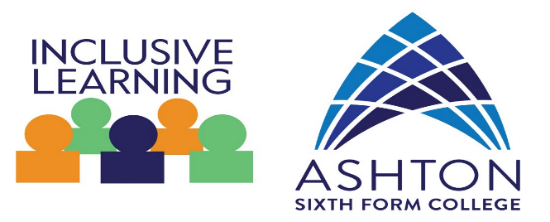 Student Name:  Student Number:  Subject:Subject:Subject:Subject:Subject:Subject:Subject:What exam access arrangements do you think the student needs?   (please tick)What exam access arrangements do you think the student needs?   (please tick)reader    reader    reader    promptpromptWhat exam access arrangements do you think the student needs?   (please tick)What exam access arrangements do you think the student needs?   (please tick)Scribe/word processorScribe/word processorScribe/word processorcoloured paper / overlaycoloured paper / overlayWhat exam access arrangements do you think the student needs?   (please tick)What exam access arrangements do you think the student needs?   (please tick)extra timeextra timeextra timeseparate room: own room/up to 15 (please circle)separate room: own room/up to 15 (please circle)What exam access arrangements do you think the student needs?   (please tick)What exam access arrangements do you think the student needs?   (please tick)rest breaksrest breaksrest breaksOther:Other:What substantial and persistent impairment (special educational needs disability or temporary injury) does the student have?What substantial and persistent impairment (special educational needs disability or temporary injury) does the student have?What substantial and persistent impairment (special educational needs disability or temporary injury) does the student have?What substantial and persistent impairment (special educational needs disability or temporary injury) does the student have?What substantial and persistent impairment (special educational needs disability or temporary injury) does the student have?What substantial and persistent impairment (special educational needs disability or temporary injury) does the student have?What substantial and persistent impairment (special educational needs disability or temporary injury) does the student have?How does this put the student at a substantial and persistent disadvantage compared to the other students?How does this put the student at a substantial and persistent disadvantage compared to the other students?How does this put the student at a substantial and persistent disadvantage compared to the other students?How does this put the student at a substantial and persistent disadvantage compared to the other students?How does this put the student at a substantial and persistent disadvantage compared to the other students?How does this put the student at a substantial and persistent disadvantage compared to the other students?How does this put the student at a substantial and persistent disadvantage compared to the other students?What adjustments have you made for the student to overcome their impairment?What adjustments have you made for the student to overcome their impairment?What adjustments have you made for the student to overcome their impairment?What adjustments have you made for the student to overcome their impairment?What adjustments have you made for the student to overcome their impairment?What adjustments have you made for the student to overcome their impairment?What adjustments have you made for the student to overcome their impairment?What evidence do you have to demonstrate these adjustments have an impact on the student’s performance (attach if appropriate)?What evidence do you have to demonstrate these adjustments have an impact on the student’s performance (attach if appropriate)?What evidence do you have to demonstrate these adjustments have an impact on the student’s performance (attach if appropriate)?What evidence do you have to demonstrate these adjustments have an impact on the student’s performance (attach if appropriate)?What evidence do you have to demonstrate these adjustments have an impact on the student’s performance (attach if appropriate)?What evidence do you have to demonstrate these adjustments have an impact on the student’s performance (attach if appropriate)?What evidence do you have to demonstrate these adjustments have an impact on the student’s performance (attach if appropriate)?FAP 1 Grade before 25% extra time addedGrade before 25% extra time addedFAP 2Grade before 25% extra time addedGrade before 25% extra time addedGrade after 25% extra time addedGrade after 25% extra time addedFAP 3Grade before 25% extra time addedGrade before 25% extra time addedGrade after 25% extra time addedGrade after 25% extra time addedFAP 4Grade before 25% extra time addedGrade before 25% extra time addedGrade after 25% extra time addedGrade after 25% extra time addedI confirm this is the student’s normal way of working:Name: ………………………………………………. Signed: ……………………………………….Date: ……………                                        I confirm this is the student’s normal way of working:Name: ………………………………………………. Signed: ……………………………………….Date: ……………                                        I confirm this is the student’s normal way of working:Name: ………………………………………………. Signed: ……………………………………….Date: ……………                                        I confirm this is the student’s normal way of working:Name: ………………………………………………. Signed: ……………………………………….Date: ……………                                        I confirm this is the student’s normal way of working:Name: ………………………………………………. Signed: ……………………………………….Date: ……………                                        I confirm this is the student’s normal way of working:Name: ………………………………………………. Signed: ……………………………………….Date: ……………                                        I confirm this is the student’s normal way of working:Name: ………………………………………………. Signed: ……………………………………….Date: ……………                                        